Woche vom 27.12.-30.12.2022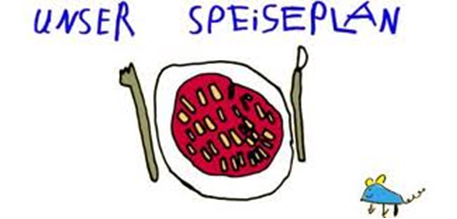 Woche vom 27.12.-30.12.2022Montag: 2.Weihnachtstag – geschlossen - Dienstag:--Mittwoch:Buchweizen-Blumenkohl AuflaufDonnerstag: Möhren-Kartoffeln-BratwurstFreitag:--Frühstück und Mittagessen je 3,00 Euro